Carré de papier 
représentant des quarts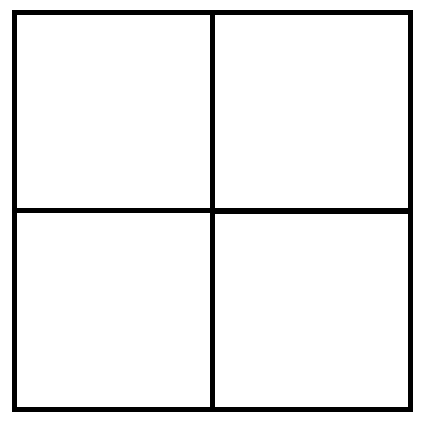 